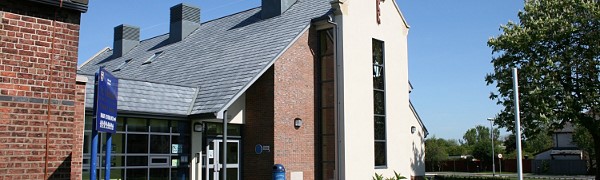 St. Nicholas Church of England Primary School Newsletter 1st April 2022 - EASTERDear Parents,